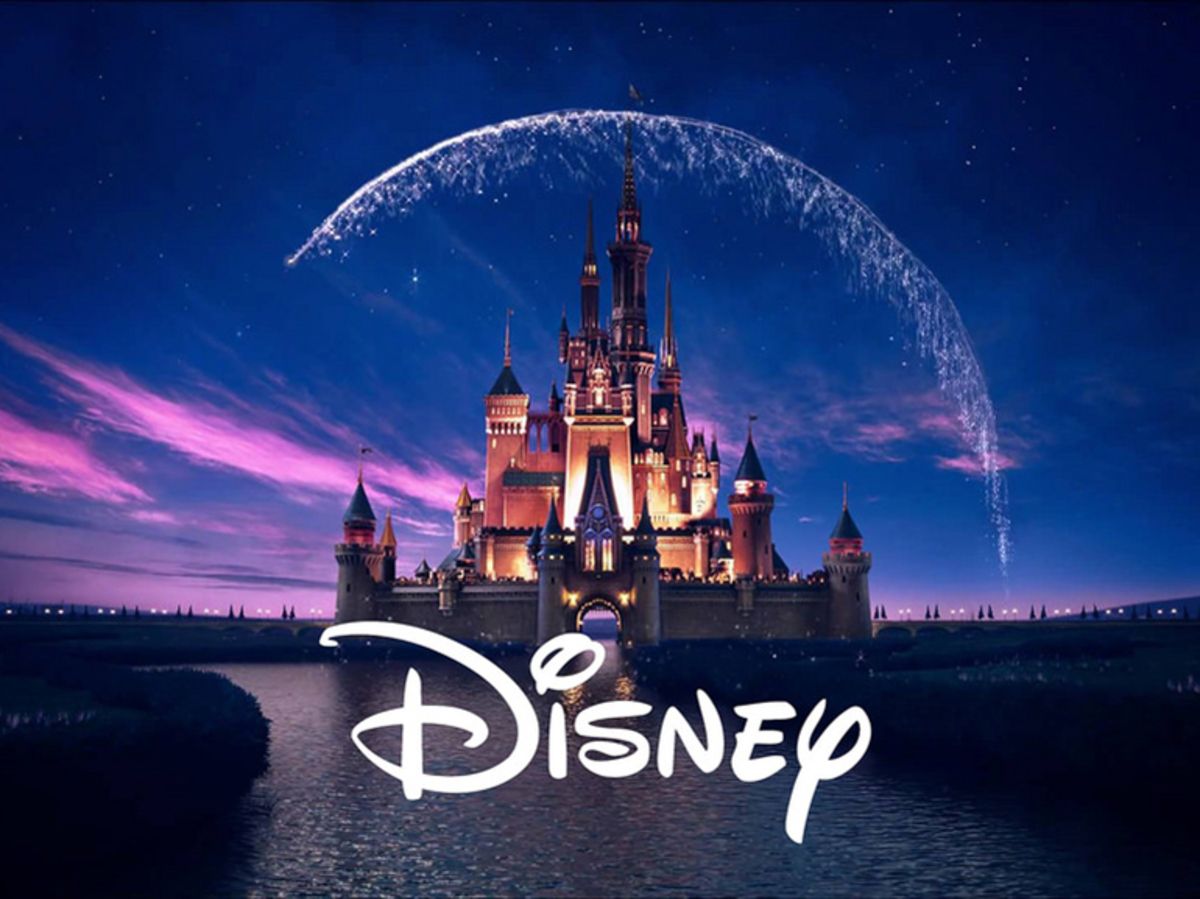 Le dimanche 18 juinTarif grille promotionnelle 35/85 % du CAES Inserm pour les agents INSERM et CNRS (- 10% sur tarif CE pour les non INSERM et non CNRS)Gratuit pour les – de 3 ansPrestations incluses :Les billets d’entrée au parc le dimanche 18 juin 2023Les coupons repas pour le déjeuner sur le parc (valeur 16€ pour l’adulte / 9€ pour l’enfant de 3 à 11 ans)Inscriptions et renseignements auprès de Noëlline GuillouNoelline.guillou@inserm.fr91 boulevard de l’hôpital, 6° étage, 75013 Paris, CIMI, U1135Règlement par chèque à l’ordre du CLAS PitiéLa réservation ne sera effective qu’après réception du dossier complet d’inscription : formulaire, chèque et pdf récapitulatif de votre taux de subvention 2023, disponible sur votre espace adhérent CAES INSERM. Si besoin de contacter le CAES pour le taux de subvention, fiche-agent.caes@inserm.frNe sont pas pris en charge : Les repas pour les enfants de moins de 3 ans à régler auprès des restaurateursLes moyens de transports utilisés pour vous rendre sur place (train, voiture), les frais de covoiturages, parking individuel, frais de péageCatégoriePrix unitaireTarif grille promotionnelleBillet 1 parc – 1 jourTarif unique adulte ou enfant de plus de 3 ans86€Grille de 35% à 85% : 55,90€ à 12,90€Billet 2 parcs – 1 jourTarif unique adulte ou enfant de plus de 3 ans111€Grille de 35% à 85% : 72,15€ à 16,65€Repas adulte (à partir de 12 ans)16€Grille de 35% à 85% : 10,40€ à 2,4€Repas enfant (3 à 11 ans)9€Grille de 35% à 85% : 5,85€ à 1,35€